Name:  	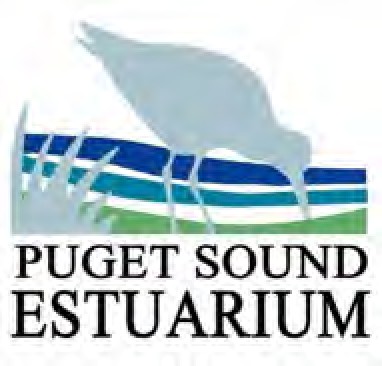 From Plankton to OrcasStudent ActivityDate: _ 	What is a food chain?What is a food web?Draw a food web found in the Puget Sound:What is a keystone species? Name one local marine animal that is a keystone species and why.What are some possible disruptions to the food web that would cause issues with energy flow?From Plankton to Orcas | Student Guide